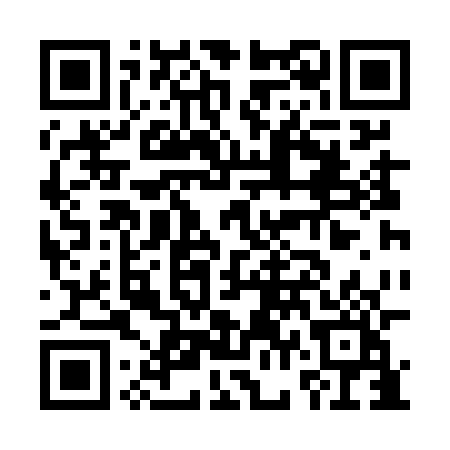 Prayer times for Busovice, Czech RepublicWed 1 May 2024 - Fri 31 May 2024High Latitude Method: Angle Based RulePrayer Calculation Method: Muslim World LeagueAsar Calculation Method: HanafiPrayer times provided by https://www.salahtimes.comDateDayFajrSunriseDhuhrAsrMaghribIsha1Wed3:235:421:036:088:2510:342Thu3:205:401:036:098:2610:363Fri3:175:391:036:108:2810:394Sat3:145:371:036:118:2910:425Sun3:115:351:036:128:3110:446Mon3:085:341:026:138:3210:477Tue3:055:321:026:148:3410:508Wed3:025:301:026:158:3510:539Thu2:585:291:026:158:3610:5610Fri2:555:271:026:168:3810:5811Sat2:525:261:026:178:3911:0112Sun2:495:241:026:188:4111:0413Mon2:475:231:026:198:4211:0714Tue2:465:221:026:208:4411:1015Wed2:465:201:026:218:4511:1116Thu2:455:191:026:218:4611:1217Fri2:455:181:026:228:4811:1218Sat2:445:161:026:238:4911:1319Sun2:445:151:026:248:5011:1320Mon2:435:141:026:258:5211:1421Tue2:435:131:036:258:5311:1522Wed2:425:111:036:268:5411:1523Thu2:425:101:036:278:5611:1624Fri2:425:091:036:288:5711:1625Sat2:415:081:036:288:5811:1726Sun2:415:071:036:298:5911:1727Mon2:415:061:036:309:0011:1828Tue2:405:061:036:309:0111:1929Wed2:405:051:036:319:0311:1930Thu2:405:041:036:329:0411:2031Fri2:405:031:046:329:0511:20